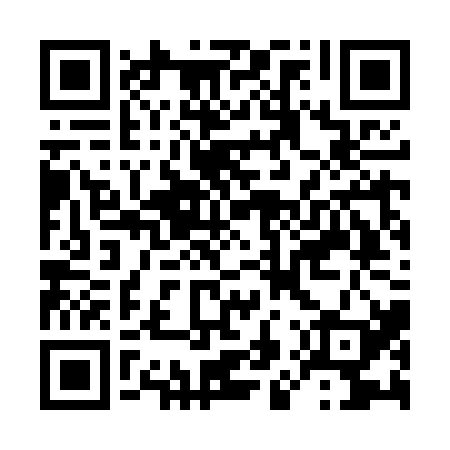 Prayer times for Kfar Masaryk, PalestineWed 1 May 2024 - Fri 31 May 2024High Latitude Method: NonePrayer Calculation Method: Muslim World LeagueAsar Calculation Method: ShafiPrayer times provided by https://www.salahtimes.comDateDayFajrSunriseDhuhrAsrMaghribIsha1Wed4:215:5212:374:187:228:472Thu4:205:5112:374:187:238:483Fri4:195:5012:374:187:238:494Sat4:185:4912:364:187:248:505Sun4:165:4812:364:187:258:516Mon4:155:4712:364:187:268:527Tue4:145:4712:364:187:268:538Wed4:135:4612:364:187:278:549Thu4:125:4512:364:187:288:5510Fri4:115:4412:364:187:288:5611Sat4:105:4312:364:187:298:5712Sun4:085:4312:364:187:308:5813Mon4:075:4212:364:187:318:5914Tue4:065:4112:364:187:319:0015Wed4:055:4012:364:187:329:0116Thu4:045:4012:364:187:339:0217Fri4:035:3912:364:197:339:0318Sat4:025:3812:364:197:349:0419Sun4:025:3812:364:197:359:0520Mon4:015:3712:364:197:369:0621Tue4:005:3712:364:197:369:0722Wed3:595:3612:364:197:379:0823Thu3:585:3612:364:197:389:0924Fri3:575:3512:374:197:389:1025Sat3:575:3512:374:197:399:1126Sun3:565:3412:374:197:409:1227Mon3:555:3412:374:207:409:1328Tue3:555:3312:374:207:419:1329Wed3:545:3312:374:207:419:1430Thu3:535:3312:374:207:429:1531Fri3:535:3212:374:207:439:16